DOMENICA DELLA RISURREZIONEMessa del giornoSalutoDio nostro Padre, che ha risuscitato dai morti il Signore Gesù Cristo e ci riempie di ogni gioia e pace nella fede, sia con tutti voi.a) Aspersione con l’acqua benedetta nella VegliaSac. Fratelli e sorelle, nella scorsa notte durante la Veglia pasquale, abbiamo benedetto l’acqua battesimale [e abbiamo celebrato i battesimi]. In questo giorno che celebra la risurrezione del Signore ringraziamo Dio che ci ha fatti suoi figli nell’acqua del battesimo e in essa ci ha immersi in Cristo, morto e risorto. Essa riassume tutta la storia di liberazione che Dio ha attuato: l’acqua vitale della creazione, l’acqua purificatrice del diluvio, l’acqua liberatrice del Mar Rosso, l’acqua santificata da Cristo con il battesimo nel Giordano, l’acqua pasquale sgorgata dal suo cuore trafitto, l’acqua del nostro battesimo. Acclamiamo [cantando]: Gloria a te, o Signore!Padre, che dall'Agnello immolato sulla croce fai scaturire le sorgenti dell'acqua viva. R. Gloria a te, o Signore.  Cristo, che rinnovi la giovinezza della Chiesa nel lavacro dell’acqua con la parola della vita. R. Gloria a te, o Signore.  Spirito, che dalle acque del battesimo ci fai riemergere come primizia dell'umanità nuova. R. Gloria a te, o Signore.  Dio onnipotente che nei santi segni della nostra fede rinnovi i prodigi della creazione e della redenzione, fa’ che tutti i rinati nel battesimo siano annunciatori e testimoni della Pasqua che sempre si rinnova nella tua Chiesa. Per Cristo nostro Signore.  	R. Amen  Il sacerdote prende l’aspersorio e asperge se stesso e i ministri, poi il clero e il popolo, passando, se lo ritiene opportuno, attraverso la navata della chiesa. Intanto si esegue un canto battesimale adatto Terminato il canto, rivolto al popolo, dice a mani giunte:Dio onnipotente ci purifichi dai peccati, e per questa celebrazione dell'eucaristia ci renda degni di partecipare alla mensa del suo regno in Cristo Gesù nostro Signore.B) ATTO PENITENZIALESac. Fratelli e sorelle, la scorsa notte – alla luce del cero, simbolo del Risorto – abbiamo ripercorso nelle pagine dell’Antico e del Nuovo Testamento le grandi cose che Dio ha fatto per l’uomo, opera di salvezza che ha il suo culmine nella morte e risurrezione di Gesù. Il Padre, al quale confessiamo la nostra fatica di vivere la fede, ci risani ancora una volta con la sua misericordia.Confesso a Dio onnipotente e a voi, fratelli e sorelle…Oppure:Pietà di noi, Signore. Contro di te abbiamo peccato.Mostraci, Signore, la tua misericordia. E donaci …Dio onnipotente abbia misericordia di noi, perdoni i nostri peccati e ci conduca alla vita eterna.[Kyrie, eleison / Signore, pietà]Oppure:Signore, nostra pace: Kyrie, eleison.Signore, nostra Pasqua: Christe, eleison.Signore, nostra vita: Kyrie, eleison.Gloria a Dio nell'alto dei cieli e pace in terra agli uomini amati dal Signore. Noi ti lodiamo, ti benediciamo, ti adoriamo, ti glorifichiamo, ti rendiamo grazie per la tua gloria immensa, Signore Dio, Re del cielo, Dio Padre onnipotente. Signore, Figlio unigenito, Gesù Cristo, Signore Dio, Agnello di Dio, Figlio del Padre, tu che togli i peccati del mondo, abbi pietà di noi; tu che togli i peccati del mondo, accogli la nostra supplica; tu che siedi alla destra del Padre, abbi pietà di noi. Perché tu solo il Santo, tu solo il Signore, tu solo l'Altissimo, Gesù Cristo, con lo Spirito Santo nella gloria di Dio Padre. Amen.COLLETTAPadre, che in questo giorno, per mezzo del tuo Figlio unigenito, hai vinto la morte e ci hai aperto il passaggio alla vita eterna,concedi a noi, che celebriamo la risurrezione del Signore,di rinascere nella luce della vita,rinnovati dal tuo Spirito.Per il nostro Signore Gesù Cristo, tuo Figlio,che è Dio, e vive e regna con tenell’unità dello Spirito Santoper tutti i secoli dei secoli.SIMBOLO DEGLI APOSTOLIIn Quaresima e nel Tempo Pasquale di può dire il SIMBOLO DEGLI APOSTOLI ( vedi libro canti diocesano Concordi laetitia n. 72)Cantore: Credo, Signore, Amen!Tutti: Credo, Signore, Amen!Io credo in Dio, Padre onnipotente, creatore del cielo e della terra. ℟.E in Gesù Cristo, suo unico Figlio, nostro Signore,il quale fu concepito di Spirito Santo, nacque da Maria Vergine, patì sotto Ponzio Pilato, fu crocifisso, morì e fu sepolto; discese agli inferi; il terzo giorno risuscitò da morte; salì al cielo, siede alla destra di Dio Padre onnipotente; di là verrà a giudicare i vivi e i morti. ℟.Credo nello Spirito Santo,  cattolica, la comunione dei santi, la remissione dei peccati, la risurrezione della carne, la vita eterna. ℟.Preghiera universale. Fratelli e sorelle, non dimentichiamo, certo, la miseria e il dolore del mondo, ma oggi la supplica grida la gioia e la certezza che il Padre saprà rispondere alle nostre attese al di là di ogni desiderio. Colui che ha risuscitato il suo Figlio, non abbandonerà mai i suoi figli nella paura e nella morte.Preghiamo insieme e diciamo: Ascoltaci, o Dio, che ami la vitaOrazione conclusivaInvitati al banchetto festoso della vita, osiamo chiederti, o Padre, di rivestirci dell’abito nuziale della tua riconciliazione per sedere tra i primi alla tua tavola imbandita. Sostieni, o Provvidenza che mai ci dimentica, sostieni questa Chiesa: mentre osa accogliere l’invito del suo Dio a sedersi a mensa con lui e con i poveri della terra, concedile di gridare a tutti gli uomini con le opere dell’amore che la divisione può diventare comunione; il peccato, perdono; la notte, luce; la morte, vita. Per Cristo nostro Signore.Oppure:O Dio di novità, hai liberato dalla morte il tuo Figlio Gesù: aiutaci a lacerare la notte di questo mondo e a vedere ogni cosa alla luce della sua risurrezione; così, resi uomini nuovi, potremo proclamare che tu sei il Dio dei vivi, che la morte è vinta e nessuno rimarrà nella morte. Benedetto sei tu, o Dio, nei secoli dei secoli.Inserire, per tutta l’Ottava, il ricordo proprio della Pasqua e dei neobattezzati nella Preghiera Eucaristica.Al Padre nostroRinati dall’acqua e dallo Spirito santo, uniti nella stessa fede, riconciliati con Dio attraverso la Pasqua di Cristo, osiamo rivolgerci al Padre con la preghiera dei figli, resi eredi della vita eterna: Padre nostro.Preghiera al segno della paceSignore Gesù Cristo, dopo la tua risurrezione ti sei mostrato vivo in mezzo agli undici riunitie li hai salutati con l’augurio pasquale della pace:non guardare ai nostri peccati e alle nostre divisioni;manifestati ancora quale presenza di riconciliazione in mezzo alla tua Chiesa e radunala da tutta la terra in un solo corpo, in un solo Spirito, in una sola fede,poiché tu solo sei la vera nostra pace e l’amore indistruttibile.Tu che vivi e regni nei secoli dei secoli.Invito alla comunioneEcco l’Agnello di Dio. Ecco colui che toglie i peccati del mondo,l’unico degno di aprire il libro della vita e romperne i sigilli.Beati gli invitati alla cena dell’Agnello.DOPO LA COMUNIONEProteggi sempre la tua Chiesa, Dio onnipotente,con l’inesauribile forza del tuo amore,perché, rinnovata dai sacramenti pasquali,giunga alla gloria della risurrezione.Per Cristo nostro Signore.BENEDIZIONEIl Signore sia con voi. E con il tuo spirito.Vi benedica Dio onnipotente, Padre e Figlio  e Spirito Santo. Amen.BENEDIZIONE SOLENNE facoltativaIl Signore sia con voi. E con il tuo spirito.Traduzione 2020In questo santo giorno di Pasqua,Dio onnipotente vi benedicae, nella sua misericordia,vi difenda da ogni insidia del peccato. Amen.Dio che vi rinnova per la vita eterna,nella risurrezione del suo Figlio unigenito,vi conceda il premio dell’immortalità futura. Amen.Voi, che dopo i giorni della passione del Signorecelebrate nella gioia la festa di Pasqua,possiate giungere con animo esultante alla festa senza fine. Amen.E la benedizione di Dio onnipotente, Padre e Figlio  e Spirito Santo, discenda su di voi, e con voi rimanga sempre. Amen.Versione 1983Dio, che nella risurrezione del Cristo ha operato la nostra salvezza e ci ha fatto suoi figli, vi dia la gioia della sua benedizione. Amen.Il Redentore, che ci ha dato il dono della vera libertà, vi renda partecipi dell’eredità eterna. Amen.E voi, che per mezzo del Battesimo siete risorti in Cristo, possiate crescere in santità di vita per incontrarlo un giorno nella patria del cielo. Amen.E la benedizione di Dio onnipotente, Padre e Figlio  e Spirito Santo, discenda su di voi, e con voi rimanga sempre. Amen.CONGEDO	Portate a tutti la gioia del Signore Risorto.Andate in pace, alleluia, alleluia.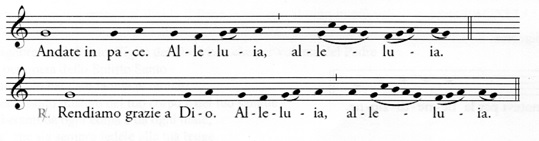 DOMENICA DELLA RISURREZIONEMessa del giornoINTRODUZIONE ALLE LETTUREAlla prima letturaPietro si propone, insieme agli altri apostoli, come testimone della risurrezione. La testimonianza è avvalorata in due modi: il ricordo personale («abbiamo mangiato e bevuto con lui») e l’appello ai profeti. Anche la pagina evangelica ci metterà davanti all’esperienza e alla testimonianza degli apostoli che hanno visto il sepolcro vuotoAlla seconda lettura 1La brevissima lettura che ascolteremo è l’inizio della parte esortativa della lettera ai Colossesi, che traccia il progetto e lo stile di vita dei battezzati. Stile che nasce dal battesimo il quale ci lega alla vita di Cristo, alla sua morte e risurrezione.Alla seconda lettura 2Paolo prende spunto dal rituale pasquale ebraico per far capire la novità della Pasqua di Cristo. Come gli ebrei prima di Pasqua cercano e bruciano tutti i pezzi di pane vecchio, e confezionano un pane azzimo fresco, così i cristiani diventano Pasqua vivente se tolgono il male dalla loro vita.Alla sequenza.La liturgia della Parola è oggi arricchita di un testo poetico medievale. Sentiamo rivolta a noi l’esortazione di unirci alla Vittima pasquale e accogliamo l’annuncio di Maria di Magdala e degli Apostoli. *Se viene cantata si aggiunge:* Ascoltiamo il canto del coro [cantore]; possiamo seguire il testo sul foglietto [nel libro dei canti a pagina ____]Oppure se non viene cantata:* Proclamiamo insieme la Sequenza, la troviamo sul foglietto [nel libro dei canti a pagina _____] DOMENICA DELLA RISURREZIONEMessa del giornoPreghiera universale 1Padre, con la risurrezione del tuo Figlio hai rallegrato i tuoi amici: dona gioia ed entusiasmo alle tue Chiese, soprattutto a quelle che sono perseguitate e discriminate: portino a tutti la buona notizia della risurrezione. Noi ti preghiamo.Padre, con la risurrezione del tuo Figlio chiami ogni uomo alla fede: alimenta sempre i doni del tuo Spirito nei nostri fratelli e nelle nostre sorelle che oggi, per tutta la terra, sono stati in te battezzati. Noi ti preghiamo.Padre, con la risurrezione del tuo Figlio hai liberato l’uomo dalla potenza del male: difendi i diritti di chi soffre oppressione, libera coloro che sono vittime del denaro e del profitto, dona la giustizia e la pace al mondo intero. Noi ti preghiamo.Padre, con la risurrezione del tuo Figlio hai distrutto l’arroganza della morte: sostieni quelli che si trovano davanti alla morte, consola i malati che soffrono, aiuta i tentati, rialza i caduti, accogli nella tua casa i defunti. Noi ti preghiamo.Padre, nel Figlio tuo risorto ci hai dato il modello dell’uomo nuovo: non lasciare i tuoi amici nella schiavitù delle passioni che uccidono l’amore, ma aprici alla condivisione e alla carità. Noi ti preghiamo.DOMENICA DELLA RISURREZIONEMessa del giornoPreghiera universale 2Altissimo Dio, Padre e creatore della luce, rendi splendide le tue Chiese, risolleva i nostri fratelli perseguitati. Fa’ dei credenti dei veri figli della luce, perché il mondo veda e riconosca la tua presenza. Noi ti preghiamo.Santo e immortale Dio, tenerezza che tutto reggi e governi per fare alleanza e comunione tra il cielo e la terra, fa’ che i ministri delle tue Chiese siano servi della Parola e gioioso grido che proclama la buona notizia della vita in ogni regione della terra. Noi ti preghiamo.O Dio paziente, che attendi come una madre la faticosa nascita di un nuovo uomo, educa, fa crescere e accompagna i nostri fratelli e le nostre sorelle che la scorsa notte hai rigenerato alla risurrezione e alla vita eterna attraverso l’acqua e lo Spirito Santo. Noi ti preghiamo.O Dio eterno, che non disprezzi il nostro camminare nel tempo, ti chiediamo di nutrire con il Corpo e il Sangue del Risorto le speranze dei poveri, degli sfruttati, dei rifiutati di questo mondo: fa’ entrare tutti alla festa nuziale dello Sposo divino, il Cristo, che risorto dai morti ha sposato la nostra umanità alla tua divinità. Noi ti preghiamo.DOMENICA DELLA RISURREZIONEMessa del giornoPreghiera universale 3Per le Chiese cristiane, soprattutto le perseguitate e discriminate: abbiano sempre più viva coscienza di essere la comunità pasquale generata dal Cristo umiliato sulla croce e glorificato nella risurrezione, preghiamo.Per tutti i battezzati: nell'aspersione del sangue e dell'acqua che scaturiscono dal costato di Cristo, rinnovino la grazia della loro rinascita nello Spirito, preghiamo.Per l'umanità intera: si diffonda nel mondo il lieto annunzio che in Cristo si è fatta pace fra l'uomo e Dio, l'uomo e se stesso, l’uomo e i suoi fratelli, preghiamo.Per le nostre famiglie: in ogni casa si celebri nella sincerità e nella verità l'evento pasquale e si condivida il dono del Signore con la festosa ospitalità ai piccoli, ai poveri e ai sofferenti, preghiamo.Per tutte le sorelle e i fratelli defunti: fin da ora siano commensali al banchetto eterno nell’attesa della risurrezione dei corpi alla fine dei tempi, preghiamo.DOMENICA DELLA RISURREZIONEMessa del giornoPreghiera universale 4Da’ nuova vita, o Padre, alle tue chiese, soprattutto alle perseguitate e disperse. L’annuncio della risurrezione che hai loro affidato diventi fermento di rinnovamento tra gli uomini e le donne del nostro tempo. Noi ti preghiamo.Da’ nuova vita, o Padre, alla nostra società: a dimenticati, ultimi, bambini, anziani, a famiglie e governanti. A tutti sia assicurata la luce della speranza che dà senso e orienta la nostra vita alla pace e alla fraternità. Noi ti preghiamo.Da’ nuova vita, o Padre, a tutti coloro che soffrono nella carne e nello spirito. Possano sperimentare il conforto di persone che, come Gesù, sanno farsi a loro vicine con rispetto e amore. Noi ti preghiamo.Da’ nuova vita, o Padre, a questa assemblea. Superando la paura di un mortale ripiegamento su se stessa, sia capace di fare i passi di rinnovamento che tu le chiedi di compiere. Noi ti preghiamo.